第５号様式（第７条関係）鈴鹿市学校給食停止・再開届年　　月　　日（宛先）鈴鹿市教育長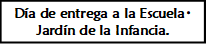 　学校給食の（停止・再開）について，鈴鹿市学校給食費等に関する要綱第７条第１項の規定により，次のとおり届け出ます。※この届は，在籍している学校を経由して提出してください。※再開日が不明な場合は空欄で結構です。再開する場合は必ずこの届を提出してください。届出者（学校給食費負担者）住所Dirección del Responsable届出者（学校給食費負担者）氏名Nombre del Responsable届出者（学校給食費負担者）生年月日Fecha de Nacimiento del Responsable届出者（学校給食費負担者）電話番号Número Telefónico.対象の児童，生徒又は幼児氏名Nombre del Alumno対象の児童，生徒又は幼児生年月日Fecha de Nacimiento del niño(año/mes/día)対象の児童，生徒又は幼児学校・幼稚園名Nombre de la Escuela停止開始日停止開始日Detener la fecha de inicio停止理由停止理由Motivo de la suspensión再開日再開日Fecha de reanudación学校記入欄学校記入欄学校記入欄学校記入欄学校受付日学校受付者印食材キャンセル教育総務課令和4年7月20日未 ・ 済未 ・ 済